Meeting AgendaDate: 27 Feb 2013Diagram 1: Volunteer Management – Action Buttons (ID:49)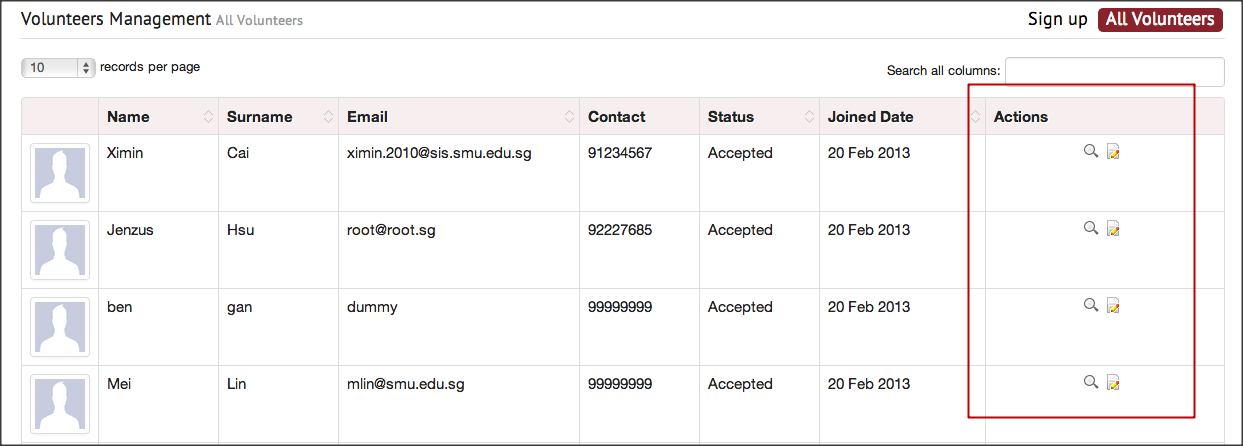 Diagram 2: NPO Management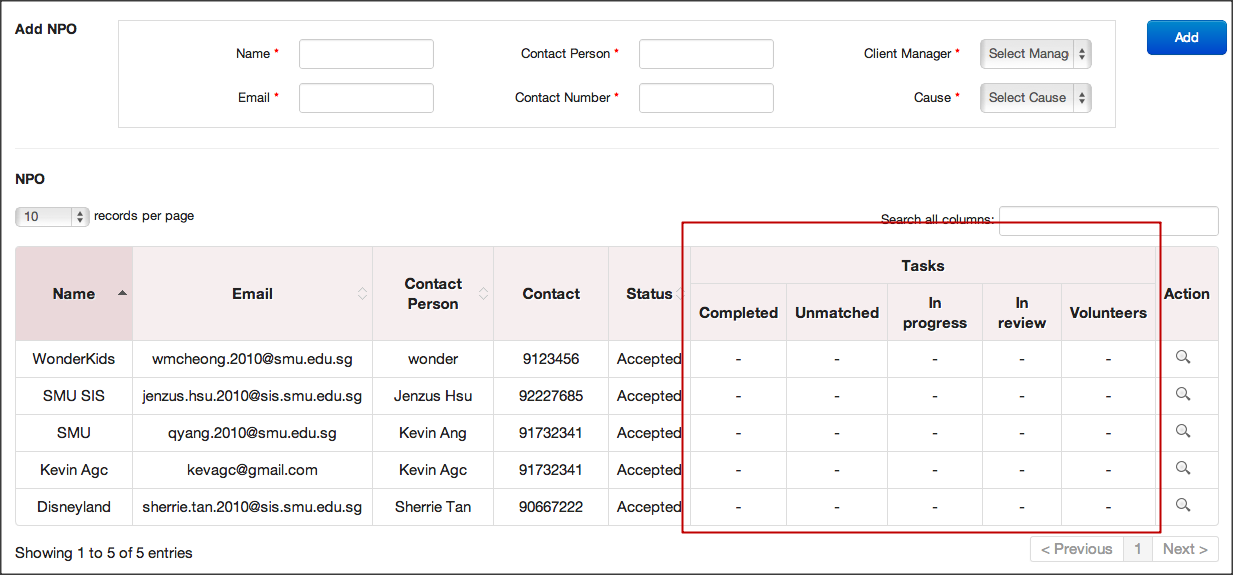 List of issues that are to be met must be sharedIssue TrackingAssignedMatching of Questions (ID: 39)What fields are going to show up in the Empact profiles? (ID: 45)Volunteer Management – What action buttons do you want to see in the Volunteer Management tabs? (ID: 49) (See diagram 1)Volunteer Management – What statuses do you want to see for each volunteer who is currently accepted and signed up? (ID: 50) (See diagram 1)Match Algorithm to be refined (ID: 52)Handing over of System (ID: 53)Should the website of the NPO be a compulsory field in the NPO profile? (ID: 55)Exporting of search results (ID: 56)How does Empact want the NPO management page to look like? (ID: 57)Profile Picture – Where do we upload the picture to? (ID: 59)NPO – Can NPO change their own organization name? (ID: 60)CompletedVolunteers are able to edit their own skillsets (ID: 47)What does Empact want to do with the “Other Languages” field? (ID: 48)Task Review - Require clarification for the status of the task when volunteer reviewer has submitted and is in progress of review by Empact staff (ID: 51)NPO would be able to see another NPO (ID: 54)In ProgressName of Application (ID: 17) – Name: Volunteer Matching System (Waiting for Competition)Question – Matching of Question (ID: 39)OpenWhat is the review of the task when it is accepted? (ID: 61)User Manual – What user manual does Empact wants? (ID: 62) Documentation – What documentation does Empact want? (ID: 63)What information is needed to maintain the systemExporting of Data – What data does Empact want to export for their volunteers, NPOs, staff, task and questions? (ID: 64)Project StatusIteration 11/132 Weeks – 24/02/2013 – 10/03/2013Focus:Finish up Volunteer RecordFinish up the Feedback FormChange server hostNext Iteration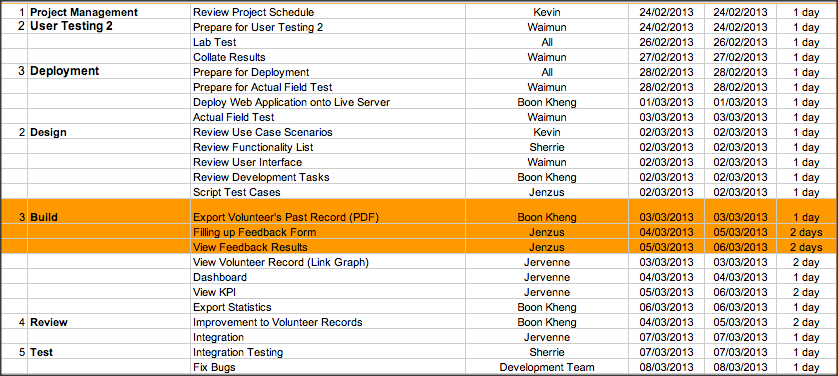 Preview for Iteration 11 (24/02/2013-10/03/2013)Deployment – Depends on results from User Testing 2Development:StatisticsDashboardComplete Volunteer RecordComplete Feedback FormUser Testing 2Preview for Iteration 12 (11/03/2013-24/03/2013)Development:Email NotificationsAny improvements to makeProject IssuesTechnical DocumentationGet a technical documentation that is being put togetherHanding Over of ProjectProcess of Handing over the ProjectSign off document of the User Acceptance Test - FunctionalityDeployment for Actual TestAfter the Feedback Form has been doneAfter the Timesheet has been accounted for